 					AIDE A LA CESSION DES DROITS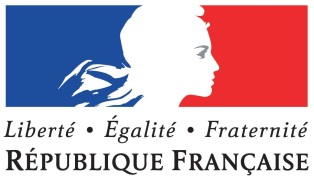 AMBASSADE DE FRANCE
EN ESPAGNE/!\ Tout le dossier doit être rédigé en LANGUE FRANCAISEEl dossier entero se tiene que redactar EN FRANCÉS1. DESCRIPTION DU PROJET DE PUBLICATION Synopsis du livre (maximum 500 caractères)Pourquoi avez-vous choisi cet ouvrage? Pourquoi pensez-vous qu’il est important que les lecteurs espagnols puissent lire cet ouvrage? (maximum 500 caractères)2. INFORMATIONS SUR L’ŒUVRE: Titre français de l’œuvre : Auteur(s) : Éditeur français : Traducteur : Éditeur local : Site Internet de l’éditeur local :  Genre (cocher): Fiction Beaux-livres/Arts Essais/Documents/Actualité/Récit Poésie/Théâtre BDNombre de pages : Type de cession de droits (cocher) :  Nationale Régionale   MondialeDate de parution en Espagne : Tirage prévisionnel : Prix de vente prévisionnel : Langue dans laquelle l’ouvrage sera traduit (cocher): Castillan Catalan Basque Galicien Autre(s) : 3. INFORMATIONS SUR LE TRADUCTEUR(RICE) CHOISI(E) Parcours, traductions précédentes, références du traducteur(rice) (maximum de 1000 caractères) 4. INFORMATIONS SUR LA COMMERCIALISATION /  DISTRIBUTIONActions de promotion envisagées (maximum de 500 caractères)Sur la distribution indiquer le nom du/des distributeur(s) et les pays concernés (maximum de 500 caractères)5. INFORMATIONS SUR LA PLACE DES TRADUCTIONS DU FRANÇAIS DANS VOTRE CATALOGUE Importance des auteurs français et francophones dans votre catalogue. Pourcentage en 2018 et sur les cinq dernières années -si possible- (maximum 1000 caractères)DOCUMENTS A JOINDRE – ANNEXES EN PDF -Copie du contrat de cession de droits signé par les éditeurs. Le montant exact de la cession de droits doit être indiqué clairement.Devis prévisionnel (modèle ci-joint). Le devis doit être équilibré (dépenses=recettes) et prendre en compte le montant de l’aide demandée.Convention (modèle ci-joint) remplie et signée par l’éditeur espagnol. Pour l’envoi postal : envoyer deux exemplaires originaux.Curriculum Vitae du traducteur/ de la traductrice.